UMT YEAR/MEETING/AGENDA NUMBER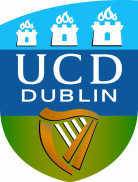 UMT Submission FormDocument Title:	Proposed Head of Section – [College]Sponsor	[College Principal]Author	[Head of School/College Principal]Purpose	For Noting Resource Implications	N/A Synopsis	N/ABackground	N/AInvitees to meeting	N/AFor Noting by UMT The College Principal supports the recommendations of the relevant Head(s) of School to change the relevant Head(s) of Section as follows:SectionSchoolProgramme(s)Majors / MinorsProposed Head of SectionProposed Duration of Appointment Biographical Notes